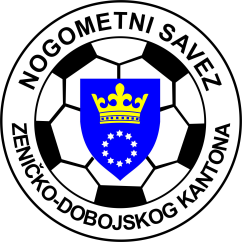 OMLADINSKI KUP NOGOMETNOG SAVEZA ZDK SLUŽBENA LICA – I KOLO03.05.2023. godine u 17,00 satiKomisija za sudije i suđenje		                                Komisija za takmičenje   Senad Huskanović    s.r.			                                  Terzić Benjamin s.r. FK “MLADOST” – FK “RUDAR” KKakanjDELEGAT: Begović Armin - Zenica GL: Hrustanović Amar KakanjA1: Smolo Ahmed KakanjA2: Smajić Elvedin KakanjNK “STUPČANICA” – FK “RUDAR” BOlovoDELEGAT: Čizmić Emina - Kakanj GL: Kozlo Hamza KakanjA1: Šehović Armin VisokoA2: Sezairi Almin Breza NK “ČELIK” – NK “TOŠK”ZenicaDELEGAT: Šabić Samir - BrezaGL: Kovačević Jasmin ZenicaA1: Durmić Asif ZenicaA2: Livnjak Dženis ZenicaFK “BORAC” – BFK “SIMM BAU” JelahDELEGAT: Alić Muhidin - ŠijeGL: Sinanović Samir TešanjA1: Rakić Jasmin TešanjA2: Nuhanović Osmo TešanjNK “KRIVAJA” – NK “ŽEPČE 1919”ZavidovićiDELEGAT: Ismičić Edin – Novi ŠeherGL: Šabić Mirza ZenicaA1: Čolak Elman ZenicaA2: Mulabdić Armin MaglajNK “BOSNA” – NK “FORTUNA”VisokoDELEGAT: Memišević Omar - BrezaGL: Čosić Mahir BrezaA1: Mamela Semin BrezaA2: Čabaravdić Amar Visoko